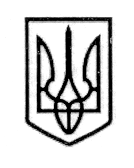 ПРОЄКТУ К Р А Ї Н АСТОРОЖИНЕЦЬКА МІСЬКА РАДАЧЕРНІВЕЦЬКОГО РАЙОНУЧЕРНІВЕЦЬКОЇ ОБЛАСТІВИКОНАВЧИЙ КОМІТЕТР І Ш Е Н Н Я07 березня  2024 року							№______Про встановлення опіки над дитиною, позбавленою батьківського піклування, ********************,  уродженкою с. ПанкаЧернівецького району, Чернівецької областіРозглянувши заяву гр. *************, жителя с. Комарівці, вул. *************, буд. ** про призначення його опікуном над дитиною, позбавленою батьківського піклування, керуючись  частиною 1 статті 34 Закону України «Про місцеве самоврядування в Україні», статтями 11, 12 Закону України «Про забезпечення організаційно-правових умов соціального захисту дітей-сиріт та дітей, позбавлених батьківського піклування», пунктом 79 Порядку провадження органами опіки та піклування діяльності, пов’язаної із захистом прав дитини, враховуючи рекомендації комісії з питань захисту прав дитини Сторожинецької міської ради від 29.02.2024 року № 05-25/2024 «Про доцільність встановлення опіки та відповідність їх інтересам дитини, позбавленої батьківського піклування, ************, уродженки с. Панка Чернівецького  району, Чернівецької  області», діючи в інтересах дитини,виконавчий комітет міської ради вирішив:1.Встановити опіку над дитиною, позбавленою батьківського піклування, ************************************************** року народження, уродженкою с. Панка Чернівецького району, Чернівецької області, та призначити її опікуном  ****************************************** року народження, жителя с. Комарівці, вул. ******, буд. ** Чернівецького району, Чернівецької області.Продовження рішення виконавчого комітету міської ради № ____ від 07.03.2024 р.3.Доручити відділу соціального захисту населення Сторожинецької міської ради забезпечити соціальний супровід сімʼї опікуна, ************** по місцю його проживання.Доручити Службі у справах дітей Сторожинецької міської ради здійснювати контроль за станом утримання, виховання дитини в сімʼї  ****************.Контроль за виконанням даного рішення залишаю за собою.Сторожинецький міський голова			            Ігор МАТЕЙЧУКВиконавець:Начальник Служби у справах дітей				    	 		 Маріян НИКИФОРЮК              Погоджено:	Секретар міської ради 	                                                    Дмитро БОЙЧУКПерший заступник міського голови                                Ігор БЕЛЕНЧУКНачальник юридичного відділу	                                Олексій КОЗЛОВНачальник відділу організаційної та кадрової роботи                                    Ольга ПАЛАДІЙНачальник відділу документообігу        та контролю	                                                                  		     Микола БАЛАНЮК